В ГБПОУ «Троицкий технологический техникум» проводился  20 марта – 22 марта  2024 года I (внутриучрежденческий) этап областного конкурса студенческих научно-исследовательских работ СНО - 2024 С вступительным словом к участникам конкурса выступила Галина Александровна Павлищук, заместитель директора по учебно-методической работе.   Согласно Графика проведения I (внутриучрежденческого) этапа  и протоколам  предметных  секций,  были заслушаны  студенческие работы. Члены жюри задавали вопросы по темам исследования и авторы работ давали исчерпывающие пояснения.В заключении  внутриучрежденческого этапа – определены победители для представления своих студенческих работ во  II этапе (областном).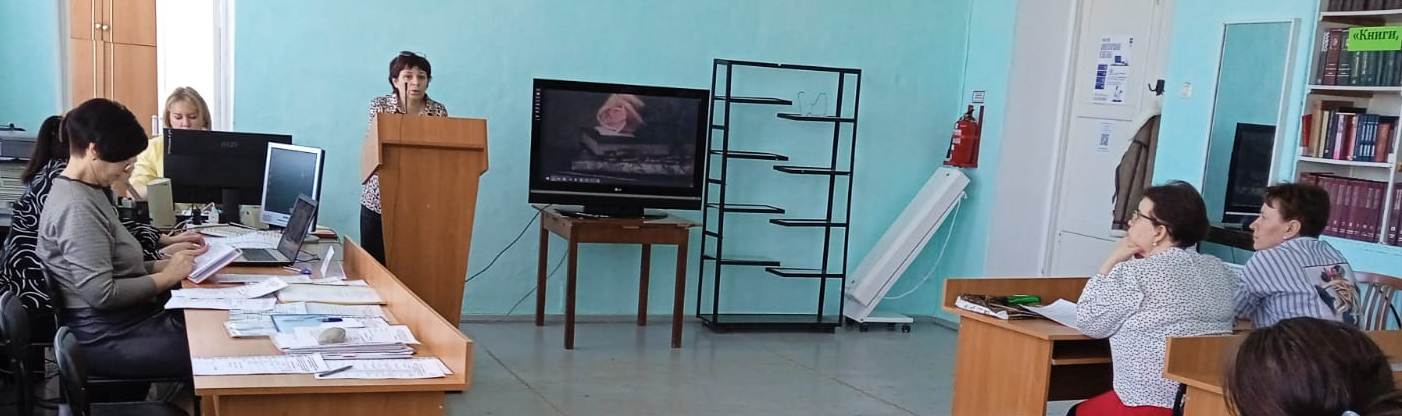 открытие 1 этапа конкурса НОУ – Павлищук Г.А.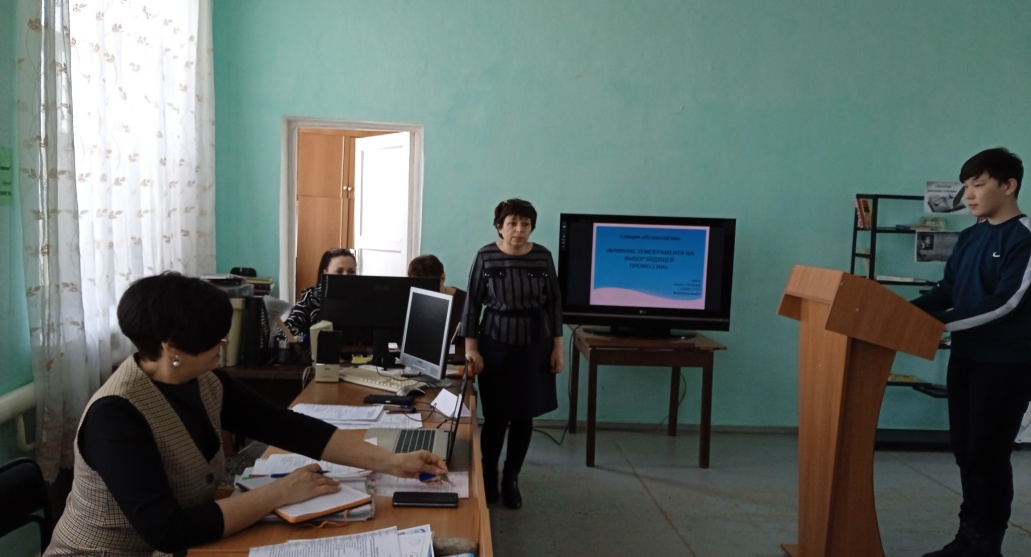 Фазылбеков Д._рук. Куляшова О.Н.(секция -  Педагогика. Психология)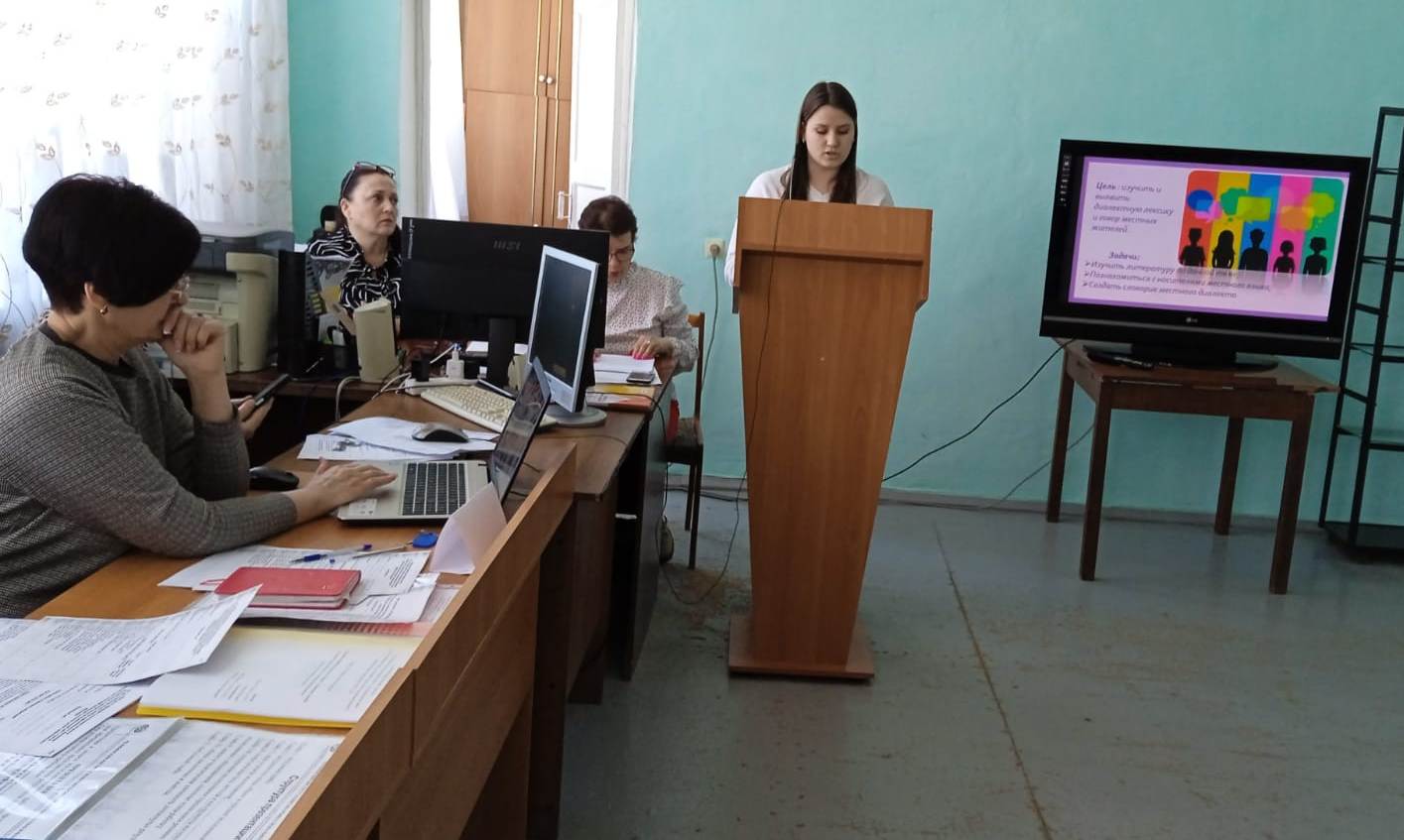 Макшанова Т._рук. Попова Н.И. (секция -  История. Краеведение)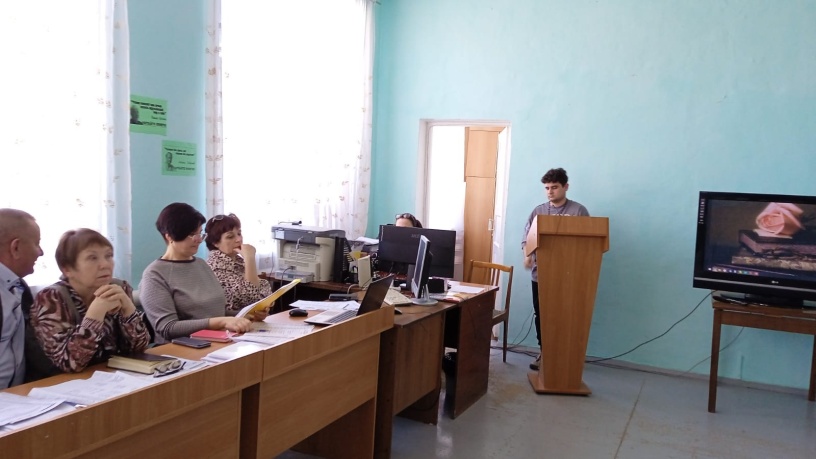 Амиров И._рук. Макаров А.И. (секция -  Техносфера. Полезная модель)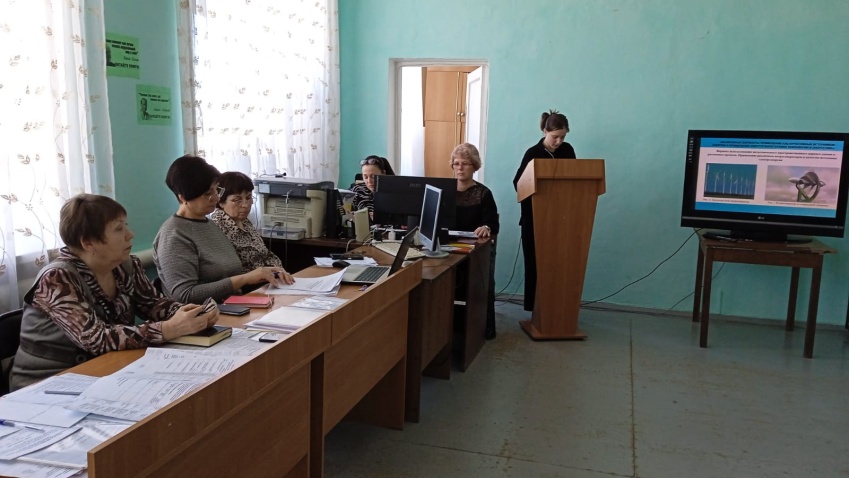 Рябикова О._рук. Емельянова Е.В. (секция  - Техносфера. Полезная модель)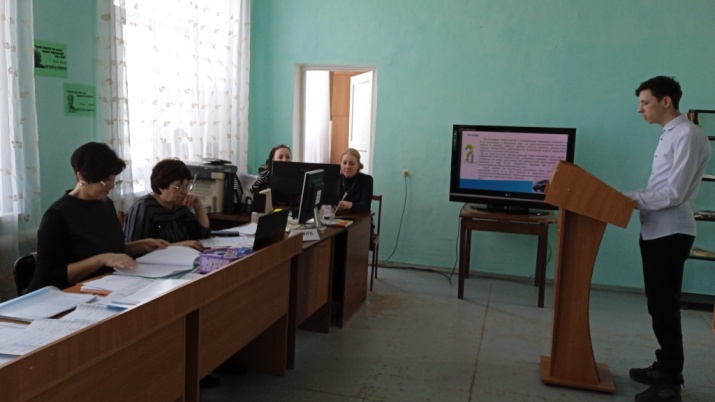 Русаков В._рук. Корчемкина О.А., Корчемкин А.Ю. (секция  - Техносфера. Полезная модель)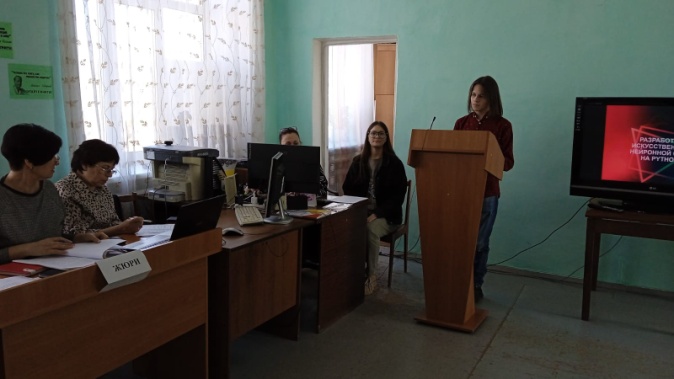 Соплаков Д._рук. Расковалова Т.Р.(секция  - Информационные технологии)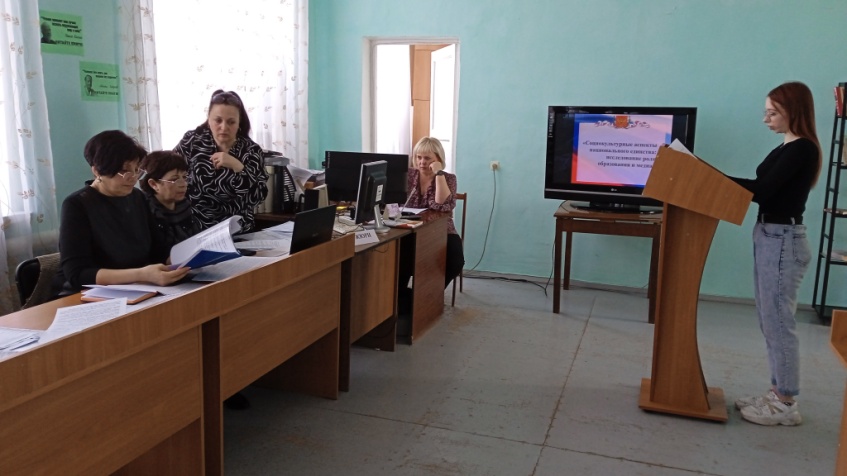 Бобылева Е._рук. Гуськова Л.Г.(секция  - Социология)Секция «Экология. Валеология» - руководители: Сабирова О.В., Тимофеева Л.М., Орлова О.В., Лысенко Н.А., Кламм А.В.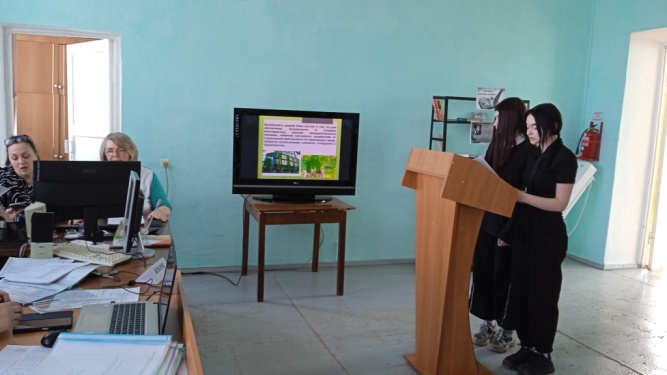 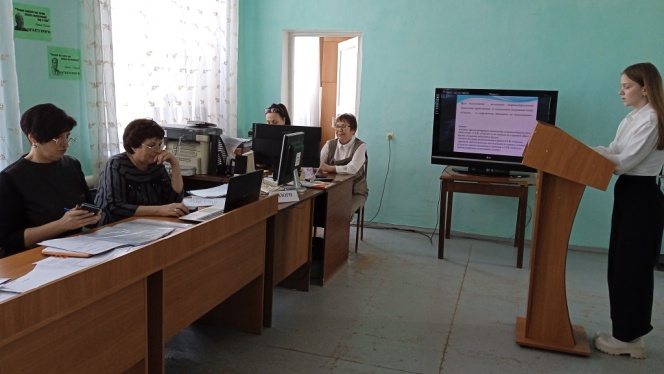 В заключении  внутриучрежденческого этапа члены жюри  – определили победителей  для представления своих студенческих работ во  II этапе (областном): студентка  Макшанова Т._руководитель Попова Н.И. (секция – Краеведение); студенты  Гребенкин А., Скворцов А. _руководитель Лысенко Н.В.(секция- Экономика и право); студентка Вологжанина В._руководитель Беспалова И.В.(секция- Литературоведение); студенты  Кочкина К., Сафронова А. _руководители Трегубова  Т.А., Козлякова Е.В. (секция- Социология); студентка  Макшанова Т._руководитель Попова Н.И. (секция – Краеведение);  студентка  Мзунина Е._руководитель Сабирова О.В. (секция – Экология. Валеология).